R E G U L A M I NFinału WojewódzkiegoOgólnopolskiego Turnieju LZS Chłopców„Piłkarska Kadra Czeka”OSICE  31 MAJA 2023 r.I. CELUpowszechnianie sportu poprzez popularyzację piłki nożnej wśród dzieci i młodzieży; Przegląd i wstępna selekcja uzdolnionych ruchowo dzieci i młodzieży do uprawiania piłki nożnej oraz dalszego szkolenia w  sekcjach  klubowych;Promowanie wyróżniających się młodych piłkarzy/piłkarek  do szkolenia centralnego w systemie selekcyjnym Polskiego Związku Piłki Nożnej oraz Pomorskie Kadry LZS;Promocja pozytywnego zachowania w sporcie, zdrowej rywalizacji sportowej wśród dzieci                        i młodzieży -  propagowanie  idei  fair play;Wyrównywanie szans, zapobieganie marginalizacji i patologiom społecznym;Promocja zdrowego trybu życia, umożliwienie spędzania czasu wolnego w sposób aktywny                      i atrakcyjny dla młodego pokolenia;Promowanie wolontariatu sportowego oraz rozwijanie poprzez sport aktywnej postawy obywatelskiej.II. ORGANIZATORZY, WSPÓŁORGANIZATORZY, PARTNERZYPomorskie Zrzeszenie Ludowe Zespoły SportowePomorski Związek Piłki NożnejUrząd Marszałkowski Województwa PomorskiegoUrząd Gminy Suchy DąbKS Osiczanka Osice  III. TERMIN I MIEJSCEFinał wojewódzki - Osice 31.05.2023 r.Zapisy Wojciech Kozłowski – 509 655 481Finały Centralne – Mistrzostwa KZ LZS – Ostróda  17-20.07.2023IV. UCZESTNICTWO         1. W turnieju biorą udział drużyny będące członkami  Zrzeszenia LZS (LZS/LKS).w kategorii:chłopców:  urodzonych  w 2008r. i młodsidopuszcza się udział szkół gimnazjalnych i podstawowych (przy zachowaniu odpowiedniego wieku uczestników) mieszczących się na terenach wiejskich i małych miast;2. Lista imienna może liczyć maksymalnie 24  zawodników/czek i powinna być potwierdzona  przez zgłaszającą jednostkę organizacyjną. Do finału centralnego w  wyłonionej drużynie można  wymienić  2 zawodników/czki na   zawodników/czki   z wszystkich drużyn uczestniczących w rozgrywkach wojewódzkich.    Podczas turnieju na wszystkich szczeblach rozgrywek  lista zgłoszonych do gry   zawodników/czek  liczy 16 osób. 3.  Wymagana dokumentacja do weryfikacji: aktualna legitymacja szkolnaaktualne badania lekarskie (bądź pisemne oświadczenie o odpowiedzialności placówki, opiekuna za stan zdrowia uczestników)lista zawodnikówubezpieczenie NNW. V. REGULAMIN ROZGRYWEK        W rozgrywkach obowiązują przepisy i postanowienia wydane przez PZPN dla kategorii         juniora C1  oraz ustalenia zawarte w niniejszym regulaminie.Czas gry –  2 x 15 minut z 5 minutową przerwą. ( w zależności od ilości drużyn biorących udział)Ubiór: stroje (koszulka, spodenki, getry) jednolite dla całej drużyny, obuwie piłkarskie z wyłączeniem wkrętów, obowiązkowe ochraniacze piłkarskie, zgodnie z przepisami PZPN.Boisko - zgodnie z przepisami PZPN zweryfikowane przez lokalny  PZPN. W przypadku braku weryfikacji decyzję podejmuje sędzia zawodów z uwagi na  bezpieczeństwo uczestników.Piłki: nożne nr 5.Ilość zmian: Zmiany lotneKary: wychowawcze – 3, 5, 10 minut oraz wykluczenie w meczu w przypadku otrzymania czerwonej kartki.Otrzymanie czerwonej kartki wyklucza zawodnika z udziału w kolejnym meczu na danym szczeblu rozgrywek. Wybitnie niesportowe zachowania będą rozpatrywane indywidualnie przez organizatorów.Punktacja:a/ za zwycięstwo	- 3 punktyb/ za remis		- 1 punkt       c/ za przegraną	- 0 punktów       Kolejność drużyn na wszystkich etapach rozgrywek ustala się wg następujących zasad:a/ liczba zdobytych punktów b/ wynik bezpośredniego meczu (dot. dwóch zainteresowanych  drużyn)c/ korzystniejsza różnica bramek             	     d/ większa ilość zdobytych brameke/w przypadku równej ilości punktów przez więcej jak dwie drużyny o kolejności    decyduje   mała tabela pomiędzy zainteresowanymi drużynami.Klasyfikacje prowadzone podczas turnieju: drużynowanajlepszy zawodniknajlepszy bramkarzkról strzelców               VI. NAGRODY  Organizatorzy, współorganizatorzy i partnerzy  poszczególnych etapów rozgrywek   turniejowych     zabezpieczają nagrody (w miarę posiadanych środków) dla  zwycięskich  zespołów i wyróżniających   się zawodników - puchary, medale, nagrody   rzeczowe w ww. klasyfikacjach. 	VII.  UWAGI  KOŃCOWEProtesty będą rozpatrywane przez Komisję Odwoławczą powołaną na czas  zawodów po opłaceniu kaucji w wysokości 200 zł, która przechodzi na rzecz organizatora w przypadku nie uznania protestu oraz zwrotu w przypadku uznania protestu.Kary za start nieuprawnionych zawodników/czek:  Drużyna zostaje zdyskwalifikowana z turnieju i dalszego udziału w rozgrywkach wszystkich   szczebli. Zawody z udziałem drużyny zdyskwalifikowanej zostają zweryfikowane na 3-0 (walkower).  Drużyna otrzymuje dodatkową  karę dyskwalifikacji na kolejne dwa lata.     Ochrona danych osobowych. Wszyscy uczestnicy biorący udział Finale Wojewódzkim – 	     wyrażają zgodę na  przetwarzanie danych osobowych oraz wizerunku do         celów związanych z realizacją zadania, innych  imprez Organizatora oraz do celów marketingowych Organizatora.  Administratorem danych jest  Pomorskie Zrzeszenie LZS. Dane osobowe zawodników będą wykorzystywane zgodnie  z warunkami określonymi w ustawie z dnia 29 sierpnia 1997 roku       o ochronie danych osobowych  (Dz. U. z 2016, poz. 922).      W sprawach spornych nie ujętych w regulaminie rozstrzyga organizator danego szczebla.     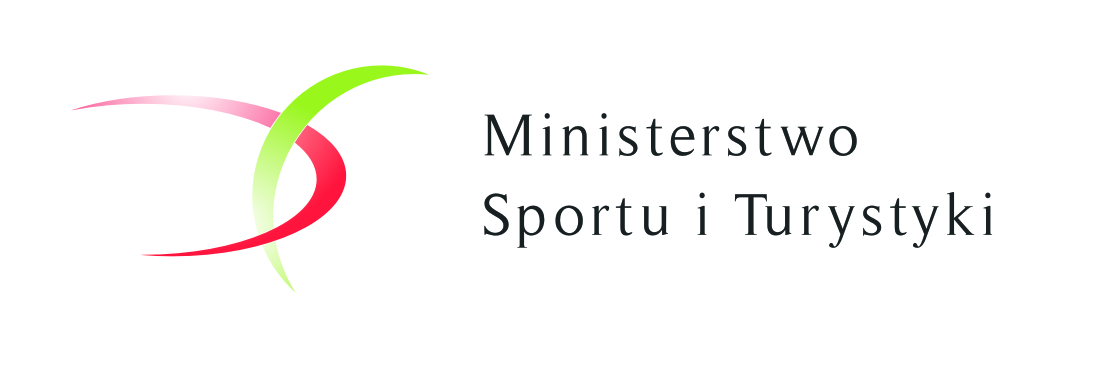 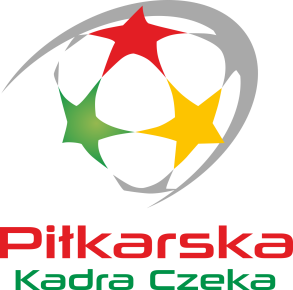 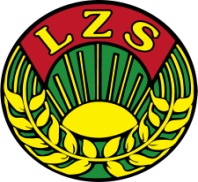 